Учитель Егорова О.АПредмет     математикаКласс  - 5Авторы УМК - ДорофеевГ.В., Шарыгин И.Ф., Суворова С.Б.Тема урока:   Решение задач на умножение и деление натуральных чиселТип урока: построения нового знания         Цель урока: углубить навыки решения текстовых задач арифметическим способом. Задачи урока:Личностные: развитие умения ясно, точно, грамотно излагать свои мысли, понимать смысл поставленной задачиМетапредметные:  развивать умение понимать сущность алгоритмических предписаний и умение действовать в соответствии с предложенным алгоритмом, развивать элементы логического мышления.Предметные: Решать текстовые задачи на умножение и деление, анализировать и осмысливать условие задачи. Основные понятия: несложные задачи, требующие понимания отношений «больше (меньше) в...», выражений «поровну», «во сколько раз».. Ресурсы урока: 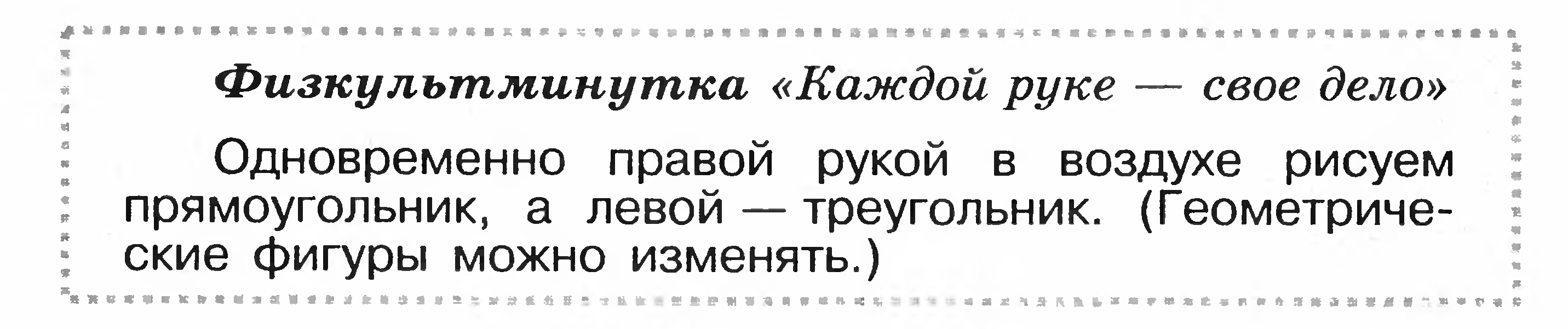 Этапы урокаЗадачи этапаДеятельность учителяДеятельность ученикаУУД1. Оргмомент. Самоопределение к учебной деятельностиСоздать благоприятныйпсихологическийнастрой на работуПриветствие, мобилизация внимания детей.Вопрос: как справились с домашним заданием? В чем были затруднения?Включаются в деловой ритм урока,«Сигнализируют» карточками: красный кружок – выполнил легко самостоятельно, зеленый – выполнил самостоятельно с небольшими затруднениями, синий – испытывал затруднения, выполнил с помощью, желтый – не смог выполнить.Личностные: самоопределениеРегулятивные: оценка2. Актуализация знаний(устная работа)Актуализация опорных знаний и способов деятельности1. Организует устную работуДМ, 0-14, № 1—3Вопросы:- Кто выполнил все задачи?- какие вспомогательные слова в задаче помогают нам узнать какое действие следует выполнить при решении задачи?1. Отвечают на вопросы.2. вспоминают отношения «больше (меньше) в...», выражений «поровну», «во сколько раз»..Регулятивные: фиксация индивидуального затрудненияКоммуникативные: выражение своих мыслей, аргументация своего мненияПознавательные: осознанное построение речевого высказывания, подведение под понятие.3. Актуализация и фиксирование индивидуального затруднения в пробном учебном действии Актуализация опорных знаний и способов деятельностиПредлагает задачу: 207 аВыделите ключевые слова задачи.Решают проблему.Регулятивные: волевая саморегуляция в ситуации затрудненияКоммукативные: выражение своих мыслей , аргументация своего мненияПознавательные:проблема выбора эффективного способа решения, умение применять знания для практических задач4. Выявление места и причины затруднения в пробном действииВыполняется реконструкция выполненных операций и фиксация в языке (вербально и знаково) шага, операции, где возникло затруднение; Задает вопросы: В чем было затруднение?Что мешало выполнить задание?Учащиеся соотносят свои действия с используемым способом действий (алгоритмом, понятием и т.д.), и на этой основе выявляют и фиксируют во внешней речи причину затруднения - те конкретные знания, умения или способности, которых недостает для решения исходной задачи и задач такого класса или типа вообщеРегулятивные: волевая саморегуляция в ситуации затрудненияКоммукативные: выражение своих мыслей , аргументация своего мненияПознавательные:проблема выбора эффективного способа решения, умение применять знания для практических задач5.Целеполагание и мотивацияОбеспечение мотивации учения детьми, принятие ими целей урокаВопросы: что надо уметь делать, чтобы решить такую задачу? Формулируют тему и  цель урока, записывают в тетрадь.Регулятивные: целеполаганиеКоммукативные: постановка вопросовПознавательные: самостоятельное выделение-формулирование познавательной цели5. Первичное закреплениеВыявление пробелов первичного осмысления изучаемого материала, коррекция пробелов, обеспечение закрепления новых знаний и способов действий, которые необходимы для самостоятельной работы по новому материалу1. Работа в парах. 201 по вариантамФизкультминутка (приложение 1)2. Работа в группах. 202, 203 а1. Выполняют округление. Выполняют взаимопроверку, затем проверку по эталону на доске. 2. Работают в группах. Записывают в тетрадях результат. По мере выполнения каждая группа записывает решение на доске.Личностные: осознание ответственности за общее делоПознавательные: выполнение действий по алгоритму. подведение под понятие, рефлексия способов действийКоммукативные: выражение своих мыслей, достижение договоренности и  согласовывание общего решения 6. Первичный контроль (самостоятельная работа)Выявление качества и уровня усвоенных знаний и способов действий, установление причин выявленных недостатков У 207 по вариантам 1. Самостоятельное решение в рабочей тетради.Регулятивные: контроль, коррекция, выделение и осознание того,    что уже усвоено и что еще подлежит усвоению, осознание качества и уровня усвоенияПознавательные: анализ, подведение под понятие, выполнение действий по алгоритму7.Информация о домашнем заданииОбеспечение понимания детьми цели, содержания и способов выполнения домашнего задания215, 216Записывают домашнее задание8.Рефлексия.Дать качественную оценку работы класса и отдельных учащихсяИнициировать рефлексию детей по поводу мотивации их собственной деятельности и взаимодействия с учителем и другими детьми1. Предлагает продолжить предложение «Сегодня на урокеЯ повторил …Я закрепил …Я научился …Я узнал …»2. Предлагает отметить в карточке то высказывание, которое больше всего подходит к  работе на уроке3. Выставляет оценки1. Отвечают на вопросы2. Отмечают в карточках(приложение №5)Познавательные: рефлексия способов и условий действия, адекватное понимание причин успеха и неудач, контроль и оценка процесса и результатов деятельностиКоммукативные: умение выражать свои мысли, аргументация